DUYURU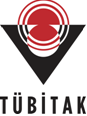 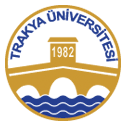 TÜBİTAK 2237 Proje Eğitimi Etkinliklerini Destekleme Programı“TÜBİTAK için Araştırma Proje Önerisi Hazırlama ve Yürütme Uygulamalı Eğitimi”SayınAraştırmacı,	TÜBİTAK 2237 ProjeEğitimiEtkinlikleriniDesteklemeProgramıkapsamındadesteklenmesinekararverilenProje Eğitimi Etkinliğiileilgilibilgilervebaşvuruformuaşağıdayeralmaktadır. İlgilenenkatılımcılaraduyurulur.Tarih:26-28Aralık 2014Yer: TRAKYA ÜNİVERSİTESİ MERKEZ KÜTÜPHANESİ, EDİRNEEğitim ücreti: TÜBİTAK 2237 programı kapsamında ücretsizdir.Katılımcıların eğitim süresince (öğle yemekleri ve ara ikramlar), varsa yol ve konaklama (Edirne dışından katılan en fazla 10 kişi ile sınırlıdır) giderleri TÜBİTAK bursu ile karşılanmaktadır.Kontenjan:30 kişiSon başvuru tarihi: 24Aralık 2014 Koordinatör:Prof. Dr. Nurettin AYDOĞDU(Trakya Üniversitesi Tıp Fakültesi, Fizyoloji AD)Eğiticiler: Prof. Dr. Ahmet Ayar (Karadeniz Teknik Üniversitesi Tıp Fakültesi) Prof. Dr. Nurettin Aydoğdu (Trakya Üniversitesi Tıp Fakültesi) Prof. Dr. Haluk Keleştimur(Fırat Üniversitesi Tıp Fakültesi) Prof. Dr. Ali Osman Kılıç (Karadeniz Teknik Üniversitesi Tıp Fakültesi)Prof. Dr. Selim Kutlu (Konya Necmettin Erbakan Üniversitesi Tıp Fakültesi) Prof. Dr. Bayram Yılmaz (Yeditepe Üniversitesi Tıp Fakültesi)TÜBİTAK -2237 PROJE EĞİTİMİ ETKİNLİKLERİNİ DESTEKLEME PROGRAMI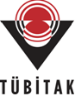 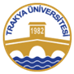 “TÜBİTAK için Araştırma Proje Önerisi Hazırlama ve Yürütme Uygulamalı Eğitimi”KONUSU:TÜBİTAK için Proje Hazırlama ve Yürütme EğitimiAMACI:Üniversitelerimizde görev yapan araştırmacıların ve doktora/uzmanlık öğrencilerinin TÜBİTAK için Bilimsel Araştırma Proje önerisi hazırlamave yürütme becerilerinin geliştirilmesi amaçlanmaktadır.KAPSAMI:Katılımcılara, TÜBİTAK Projeleri Genel Tanıtımı ve Projeleri Yazma Süreci (Araştırmanın planlanması, Proje için araştırılabilir konu bulma/sınırlama, Proje Başlığı, Özet ve Anahtar Kelimeler, Amaç ve Hedefler, Konu, Kapsam ve Literatür Özeti, Özgün Değer, Yöntem, Proje Yönetimi, İş Paketleri, Başarı Ölçütleri, Risk Yönetimi ve B Planı, Bütçe ve Gerekçesi)proje hazırlama öncesi bilinmesi gereken; temel kavramlar ilePanel Sürecinde Değerlendirme Kriterleri ve Projelerin Yaygın Başarısızlık Nedenlerikonuları etkileşimli seminerlerle anlatılacaktır. Verilen bilgiler doğrultusunda katılımcılara proje yazımı konularında uygulamalar yaptırılacaktır. Katılımcılara kabul ve ret edilmiş proje örnekleri sunularak, kazandıkları bilgilerin pekiştirilmesi için panel provasını yaşamaları sağlanacaktır. Katılımcı seçimine ilişkin kriterlerHerhangi bir kurumda çalışan araştırmacı(uzman Dr., Yrd. Doç. Dr., Doç. Dr., Prof. Dr.) veya tezinin son aşamasındaki bir doktora öğrencisi olmak,Tercihen, bu eğitim kursuna bir proje önerisi ile katılıyor olmak (zorunlu değildir),Tercihen, sunduğu TÜBİTAK 1001 Programı Araştırma Projesi önerisi olumsuz sonuçlanmış olmak (zorunlu değildir),Daha önce bu program kapsamında desteklenen bir eğitim etkinliğine katılmamış olmak,İntihalden ceza almamış olmak.KATILIM:Programa katılmadan önce başvurmak gerekmektedir. Katılımcılara, program sonunda katılım sertifikasıverilecektir. Katılımcıların toplantıya kişisel bilgisayarları ve proje fikri ile katılmaları gerekmektedir. Katılımcıların günlük yemek ve ara ikramları ve Edirne dışından(en fazla 10 kişi ile sınırlıdır) katılacakların yol ve konaklama harcamaları TÜBİTAK tarafından sağlanan proje bütçesinden desteklenecektir. TOPLANTI YERİ VE TARİHİ: Proje eğitimi etkinliği 26-28 ARALIK 2014tarihleri arasında gerçekleştirilecektir. Eğitim EtkinliğiTRAKYA ÜNİVERSİTESİ MERKEZ KÜTÜPHANESİ, EDİRNE’de düzenlenecektir.KATILIMCI SAYISI:Programa katılacak araştırıcılar ve öğrenciler SağlıkBilimler alanlarından seçilecek olup, toplam katılımcı sayısının 30kişi ile kısıtlıdır.BAŞVURU:Prof.Dr. Nurettin AYDOĞDU (Etkinlik koordinatörü)Adres :	Trakya ÜniversitesiTıp Fakültesi Fizyoloji AD, 22030Edirne/ Tel: 02842357641/1423e-posta:naydogdu@hotmail.comNOT: Başvurular (Başvuru Formu İmzalanarak) internet aracılığıyla yukarıdaki belirtilen mail adresine yapılabilir.TÜBİTAK-2237 PROJE EĞİTİMİ ETKİNLİKLERİNİ DESTEKLEME PROGRAMI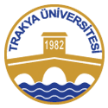 “TÜBİTAK için Araştırma Proje Önerisi Hazırlama ve Yürütme Uygulamalı Eğitimi”26-28 ARALIK 2014, EDİRNE	ETKİNLİK BAŞVURU FORMUBaşvuru için son gönderme tarihi: 22 ARALIK2014Adı ve Soyadı:                   T.C. Kimlik No:Ünvanı:Doğum tarihi:Çalıştığı Kurum(Üniversite, Fakülte, Bölüm, Anabilim dalı):Çalışma Alanı: Adres:    													E mail:Cep:Başvurular (Başvuru Formu İmzalanarak) internet aracılığıyla naydogdu@hotmail.come-mail adresine yapılabilir.Not: Yukarıdaki bilgiler TÜBİTAK projesi gereği istenmekte olup; koordinatör tarafından muhafaza edilecektir, rızanız dışında üçüncü kişilerle paylaşılmayacaktır.Burs talebi(Birden fazla tercih yapılabilir)   İaşe bursu almak istiyorum   İaşe bursu almak istiyorumBurs talebi(Birden fazla tercih yapılabilir)   Yol ve Konaklama bursu almak istiyorum (Edirne dışından katılanlar için)   Yol ve Konaklama bursu almak istiyorum (Edirne dışından katılanlar için)Size Uygun Olanı İşaretleyiniz(Buradaki seçiminiz beyan olarak kabul edilecek ve kurs katılımında istenecektir)   Daha önce sunduğum ve kabul edilmemiş bir TÜBİTAK-1001 Projesi ile katılıyorum   Daha önce sunduğum ve kabul edilmemiş bir TÜBİTAK-1001 Projesi ile katılıyorumSize Uygun Olanı İşaretleyiniz(Buradaki seçiminiz beyan olarak kabul edilecek ve kurs katılımında istenecektir)  TÜBİTAK’a sunulmak üzere hazırlanmış bir proje taslağı ile katılıyorum  TÜBİTAK’a sunulmak üzere hazırlanmış bir proje taslağı ile katılıyorumSize Uygun Olanı İşaretleyiniz(Buradaki seçiminiz beyan olarak kabul edilecek ve kurs katılımında istenecektir)  TÜBİTAK projesi hazırlamak üzere bir proje fikrim var  TÜBİTAK projesi hazırlamak üzere bir proje fikrim varSize Uygun Olanı İşaretleyiniz(Buradaki seçiminiz beyan olarak kabul edilecek ve kurs katılımında istenecektir)  Henüz bir proje fikri geliştirmedim  Henüz bir proje fikri geliştirmedimSize Uygun Olanı İşaretleyiniz(Buradaki seçiminiz beyan olarak kabul edilecek ve kurs katılımında istenecektir)  Yeterlilik aşamasını geçmiş doktora öğrencisiyim  Yeterlilik aşamasını geçmiş doktora öğrencisiyimEtkinlik için planlanan proje önerisinin konusu(Zorunlu değildir, varsa belirtiniz):    Bu kursa katılamamam durumunda, yeni dönem açılacak kursa katılmak isterim.    Bu kursa katılamamam durumunda, yeni dönem açılacak kursa katılmak isterim.    Bu kursa katılamamam durumunda, yeni dönem açılacak kursa katılmak isterim.Kurs katılım koşullarını sağlamaktayım.İntihal vb. akademik bir ceza almadım.Daha önce 1001 programında proje yürütücülüğü yapmadım.Başvuruda sunulan tüm bilgilerin doğruluğunu beyan ederim. Kurs katılım koşullarını sağlamaktayım.İntihal vb. akademik bir ceza almadım.Daha önce 1001 programında proje yürütücülüğü yapmadım.Başvuruda sunulan tüm bilgilerin doğruluğunu beyan ederim. Tarih:	İmza: